ГПОУ ТО «Тульский государственный технологический колледж»Методические указания по выполнениюВЫПУСКНОЙ   КВАЛИФИКАЦИОННОЙ   РАБОТЫдля специальности 38.02.02 «Страховое дело (по отраслям)»,Тула, 2017СОДЕРЖАНИЕ1. Общие требования, предъявляемые к выпускной квалификационной работеЦель и задачи выполнения выпускной квалификационной работы, организация ее выполненияВыпускная квалификационная работа (далее ВКР) является завершающим этапом обучения специальности  38.02.02 «Страховое дело» (по отраслям), а ее успешная защита позволяет присвоить автору квалификацию: Специалист страхового дела.При выполнении ВКР студент должен четко представлять себе поставленные цели и задачи, определить пути их решения для конкретного объекта или в целом по работе.Исходя из темы исследования, целью ВКР является систематизация полученных в Колледже знаний и практическое их применение к исследованию вопросов конкретной темы, подтверждающие подготовку студента как специалиста в области страхования, экономики и бухгалтерского учета. Более частными задачами выполнения ВКР для реализации поставленной цели являются:углубление, систематизация и закрепление знаний студентов в различных видах страхования, экономики и бухгалтерского учета;применение полученных теоретических знаний и практического опыта (навыков) к решению задач, поставленных в ВКР;развитие навыков проведения самостоятельных исследований, анализа теоретических и практических материалов;разработка конкретных предложений и рекомендаций по совершенствованию финансово-хозяйственной деятельности конкретного объекта с детальной и убедительной аргументацией.Подготовка ВКР состоит из нескольких этапов:выбор темы и обоснование ее актуальности;составление библиографии, ознакомление с законодательными актами, нормативными документами и другими источниками, относящимися к теме ВКР;сбор фактического материала на предприятиях (учреждениях, организациях);обработка и анализ полученной информации с применением современных методов финансового и хозяйственного анализа, математико-статистических методов;формулировка выводов и выработка рекомендаций;оформление ВКР в соответствии с установленными требованиями.Студент несет полную ответственность за выполнение ВКР и достоверность результатов проведенного исследования. В целях оказания студенту теоретической и практической помощи в период подготовки и написания ВКР ему назначается научный руководитель. Студент периодически  информирует научного руководителя о ходе подготовки ВКР и консультируется по вызывающим затруднения вопросам.Научный руководитель осуществляет консультирование студентов по следующему плану.В соответствии с ФГОС на выполнение ВКР отводится 4 недели.1.2. Качество ВКРВыделяют несколько качественных характеристик ВКР:1.Новизна и актуальность темы ВКР. Практическая значимость (ценность) работы. Данное требование сводится к тому, что работа должна выполняться на основе конкретных материалов, собранных студентом во время учебной, производственной и предвыпускной практики или по месту работы. Главное условие при этом – постановка и решение реальных и наиболее актуальных практических задач, стоящих перед данной организацией (ведомством) или ее подразделениями, что дает возможность выпускнику не только показать свою подготовленность и навыки практической работы, но, главное, оказать конкретную практическую помощь. 2. Применение современной методологии исследования. При выполнении выпускной работы необходимо опираться на труды современных отечественных и зарубежных специалистов. Изучив передовой отечественный и зарубежный опыт по литературным источникам, методическим материалам и практическим данным, представив его результаты в виде краткого аналитического обзора, выпускник должен сделать свои собственные выводы о соответствии (или не соответствии) применяемых на предприятии, в организации методик и методологии современным требованиям развития общества, повышения социально-экономической эффективности, благоприятную для человека «стыковку» хозяйственных ресурсов с общественными потребностями. В ходе анализа темы ВКР студент должен разработать практические предложения и рекомендации для фирмы, предприятия, организации, научно их обосновать и аргументировать. 3. Наличие элементов творчества в ВКР. То есть умение студента опираться не только на научную и учебную литературу, но и на статистические данные, подкрепленные рисунками, графиками, диаграммами, выводами студента. 4. Практическая ценность ВКР. Практическая ценность ВКР может быть разной. Если взять в качестве объекта анализа конкретное предприятие, фирму, банк, организацию, то в выводах должны даваться конкретные рекомендации по улучшению их работы. В этом и состоит практическая значимость. Для некоторых общетеоретических ВКР практическая значимость может заключаться в том, что собранные материалы могут быть использованы студентами младших курсов при написании докладов и рефератов. 5. Оформление работы ВКР в соответствии с ФГОС.Выпускная работа должна быть оформлена в соответствии с методическими рекомендациями.Оценивание выпускной квалификационной работы осуществляется в два этапа:- предварительное оценивание ВКР - осуществляется руководителем выпускной квалификационной работы;- оценка выпускной квалификационной работы - итоговая оценка выставляется на основании результатов экспертной оценки членов комиссии государственной итоговой аттестации1.3 Основные требования, предъявляемые к содержанию выпускной квалификационной работыВКР должна соответствовать содержанию учебного плана и квалификационным требованиям, предъявляемым к выпускникам. Она должна иметь продуманную внутреннюю структуру, позволяющую полно и глубоко раскрыть выбранную тему.ВКР должна иметь следующую структуру:Титульный листЗаданиеСодержаниеВведениеОсновная часть ВКР (разделы)ЗаключениеСписок литературыПриложенияВыпускная квалификационная работа может содержать от 2 до 4 глав.Титульный лист является первым листом ВКР и выполняется по форме, приведенной в Приложении 1. На титульном листе расписываются автор работы, научный руководитель, заместитель директора по УР, утверждающий допуск к защите ВКР.Дату подписания следует записывать арабскими цифрами, по две для числа, месяца и четыре для года. Задание содержит требования к структуре ВКР, перечень вопросов и заданий подлежащих к выполнению и проработке в ходе выполнения ВКР, необходимые исходные данные и требования к графическим и презентационным материалам.В содержании представляется структура работы в соответствии с выбранной темой. Содержание должно включать все заголовки, имеющиеся в выпускной квалификационной работе, в том числе "введение", "заключение", "список литературы". В содержании все номера подразделов должны быть смещены вправо относительно номеров разделов.Во введении обосновывается актуальность темы; определяются: целесообразность разработки, определяются границы исследования (предмет, объект, рамки изучаемого вопроса), основная цель работы и подчиненные ей частные задачи. Введение не должно занимать более 2-3 страниц текста.В теоретической части излагается результат анализа литературы по теме ВКР, состояние исследуемой проблемы, обоснование выбранного варианта методов для решения исследуемой проблемы, теоретический материал по предмету исследования.Теоретическая глава по содержанию темы должна включать:характеристику сущности основных понятий по теме, законодательную базу;дискуссионные вопросы определения и сущности экономических категорий в контексте темы работы в трактовке разных авторов;обзор и анализ состояния вопросов темы за рубежом и в России в сравнительной характеристике.	Первая глава служит основой для исследования фактических данных в последующих главах работы, которые должны явиться логическим продолжением первой – теоретической главы.	 Глава должна заканчиваться выводами и краткими итогами по исследуемому вопросу.  В практической части дается организационно-экономическая характеристика предприятия: его история, назначение, организационная структура и правовая форма, величина собственного капитала, источники его формирования и т.д. Здесь же приводится анализ основных технико-экономических показателей и финансовых показателей, представленных в бухгалтерской отчетности. В практической части должен быть проведен подробный анализ показателей согласно выбранной теме работы, выявлены факторы, влияющие на их величины, выявлены резервы в деятельности предприятия и показаны пути ее улучшения. В завершении анализа дается краткий вывод о деятельности хозяйствующего субъекта за рассматриваемый период.В заключении дается краткий обзор всей выпускной квалификационной работы и оценка выполнения поставленных задач, достижения цели. Здесь же необходимо дать общие выводы по аналитической части и предложить первоочередные мероприятия, повышающие эффективность деятельности анализируемого предприятия.Список литературы должен содержать перечень источников, использованных при выполнении ВКР. Список использованной литературы показывает, насколько проблема исследована автором, включает нормативные акты, периодические издания, интернет-ресурсы, исследования отечественных и зарубежных авторов по выбранной теме, расположенные в алфавитном порядке и пронумерованные. Рекомендуемое количество источников литературы – 25-30 источников.Приложения  включают исследовательские материалы, анкеты, таблицы, графики, рисунки, иллюстрации, тесты и другие материалы. Каждое приложение начинается с новой страницы и каждому приложению присваивается порядковый номер. Они располагаются по порядку ссылки на них в тексте работы. Объем приложений не ограничен и не включается в обязательное количество страниц ВКР.1.4. Выбор темы исследованияСтудент может самостоятельно выбрать тему ВКР из предлагаемого перечня или индивидуальную тему по согласованию с научным руководителем. Тема ВКР должна быть актуальной и соответствовать специальности 38.02.02 «Страховое дело» (по отраслям), должна дать студенту возможность провести финансовый анализ и изучить теоретические проблемы, связанные с объектом исследования.Название темы согласовывается с руководителем, а ее закрепление за данным студентом оформляется письменным приказом по колледжу. В этой связи выбор темы исследования лучше осуществлять заранее, при написании студентом курсовых работ с тем, чтобы обеспечить взаимосвязь курсовых и ВКР. Тему исследования рекомендуется выбрать до прохождения производственных практик студентами. В этом случае студент значительно облегчит свою задачу, так как сбор фактических материалов он может начать уже в процессе прохождения производственных практик, изучая при этом организационно-экономическую характеристику хозяйствующего субъекта.При выборе темы необходима ориентация на объект исследования при сборе, обработке и обобщении практических материалов. Практические данные об организации рассматриваются в динамике, хотя бы, за два-три года. При анализе финансового состояния предприятия следует определиться с возможностью получения на предприятии всех необходимых данных для расчетов коэффициентов ликвидности, платежеспособности, финансовой устойчивости и т.п. Возможность сбора практического материала по теме является одним из главных критериев выбора темы ВКР. Научный руководитель назначается студенту из числа преподавателей и высококвалифицированных специалистов предприятий в области, касающейся тематики выпускной работы. Списки фамилий студентов, тем дипломных работ, фамилий научных руководителей передаются в соответствующие учебные структуры колледжа для согласования и уточнения тем и научных руководителей. Приказ об утверждении тем выпускных квалификационных работ подписывается директором колледжа. После издания приказа темы работ изменению не подлежат.2. ОФОРМЛЕНИЕ ВЫПУСКНОЙ КВАЛИФИКАЦИОННОЙ РАБОТЫОбщие требованияВыпускная квалификационная работа должна быть оформлена в соответствии с представленными методическими указаниями, разработанными на основе ГОСТ.Работа выполняется на одной стороне листа стандартного формата А4 через полтора межстрочных интервала, выравнивание по ширине страницы. Цвет шрифта должен быть черным, шрифт Times New Roman № 14.Объем ВКР должен составлять 50-60 страниц машинописного текста.Поля: левое – , правое – 15 мм, верхнее и нижнее – .Отступ первой строки абзаца – 1,25 смВне зависимости от способа выполнения работы качество напечатанного текста и оформления иллюстраций, таблиц, распечаток с ПЭВМ должно удовлетворять требованию их четкого воспроизведения.При выполнении работы необходимо соблюдать равномерную плотность, контрастность  и четкость  изображения по всему тексту. В  работе должны быть четкие, нерасплывшиеся линии, буквы, цифры и знаки.Опечатки, описки и графические неточности допускается исправлять подчисткой или закрашиванием белой краской и нанесением на том же месте исправленного текста (графики) машинописным способом или черными чернилами, пастой или тушью — рукописным способом.Повреждения листов текстовых документов, помарки и следы не полностью удаленного прежнего текста (графики) не допускаются.Оформление титульного листа	На титульном листе расписываются автор работы, научный руководитель. Дату подписания следует записывать арабскими цифрами, по две для числа, месяца и четыре для года.Нумерация страниц выпускной работыСтраницы работы следует нумеровать арабскими цифрами, соблюдая сквозную нумерацию по всему тексту. Номер страницы проставляют в нижней части листа в середине без точки в конце.Титульный лист включают в общую нумерацию страниц. Номер страницы на титульном листе не проставляют. Образец титульного листа представлен в приложении 1.Иллюстрации и таблицы, расположенные на отдельных листах, включают в общую нумерацию страниц работы.Оформление заголовковЗаголовки элементов работы располагают в середине строки без точки в конце, печатают заглавными буквами без подчеркивания. Полужирный шрифт не применяется. СОДЕРЖАНИЕ, ВВЕДЕНИЕ, ЗАКЛЮЧЕНИЕ, СПИСОК ЛИТЕРАТУРЫ, ПРИЛОЖЕНИЯ служат заголовками ВКР.Главы должны быть пронумерованы арабскими цифрами в пределах всей ВКР и записываться с абзацного отступа. После номера главы ставится точка и пишется название главы.Параграфы следует нумеровать арабскими цифрами в пределах каждой главы. Номер параграфа должен состоять из номера главы и номера параграфа, разделенных точкой.Расстояние между заголовком главы и текстом должно быть отделено одним интервалам (). Оформление содержанияСодержание включает введение, наименование всех глав, пунктов и подпунктов, заключение, список литературы и приложения с указанием номеров страниц, с которых начинаются эти элементы работы.Образец оформления представлен в приложении 2.ИллюстрацииНа все рисунки в тексте должны быть даны ссылки. Рисунки должны располагаться непосредственно после текста, в котором они упоминаются впервые, или на следующей странице. Рисунки нумеруются арабскими цифрами, при этом нумерация сквозная. Подпись к рисунку располагается под ним, выравнивается по центру. Слово «Рисунок» пишется полностью подпись должна выглядеть так: Рисунок 2 - Структура фирмыТочка в конце названия не ставится. Образец оформления представлен в приложении 3.Оформление таблицНа все таблицы в тексте должны быть ссылки. Таблица должна располагаться непосредственно после текста, в котором она упоминается впервые, или на следующей странице. Все таблицы нумеруются (нумерация сквозная. Слово «Таблица» пишется полностью. Наличие у таблицы собственного названия обязательно. Название таблицы следует помещать с абзацного отступа 1,25 см над таблицей слева в одну строку с ее номером через тире (например: Таблица 3 - Доходы фирмы). Точка в конце названия не ставится.При переносе таблицы на следующую страницу название помещают только над первой частью, над другими частями также слева пишут слово «Продолжение» и указывают номер таблицы (например: Продолжение таблицы 1).Допускается оформлять текст в таблице 12 шрифтом.Образец оформления таблицы представлен в приложении 3 .Формулы и уравненияФормулы и уравнения следует выделять из текста в отдельную строку. Над и под каждой формулой или уравнением нужно оставить по пустой строке. Если уравнение не умещается в одну строку, то оно должно быть перенесено после знака равенства (=) или после знаков плюс (+), минус (-), умножения (х), деления (:), или других математических знаков, причем этот знак в начале следующей строки повторяют. При переносе формулы на знаке, символизирующем операцию умножения, применяют знак «х».Если нужны пояснения к символам и коэффициентам, то они приводятся сразу под формулой в той же последовательности, в которой они идут в формуле.Все формулы нумеруются (нумерация сквозная). Номер проставляется арабскими цифрами в круглых скобках в крайнем правом положении на строке.А = а:b                                             (1)Допускается выполнение формул и уравнений рукописным способом черными чернилами.СсылкиСсылки на использованные источники следует приводить в квадратных скобках. Пример: [12]Список литературыИсточники, включенные в список литературы, должны быть пронумерованы и располагаться в следующем порядке:законодательные акты;постановления Правительства;нормативные документы;статистические материалы;научные и литературные источники в алфавитном порядке по фамилии авторов или названию книги;периодическая литература;сайты.Сведения о книгах (монографии, учебники, справочники и т.п.) должны включать: фамилию и инициалы автора (авторов), название книги, город, издательство, год издания, количество страниц. При наличии трех и более авторов допускается указывать фамилию и инициалы только первого из них и слова «и др.». Сведения о статье из периодического издания должны включать фамилию и инициалы автора, заглавие статьи, наименование издания (журнала), наименование серии, год выпуска, том, номер издания (журнала), страницы, на которых помещена статья. Пример:Новицкий Н. Инновационный путь развития экономики //Экономист, 2011, №6. С.34-40.Некипелов А. Снова о выборе экономического курса России //Российский экономический журнал, 2011, №5-6. С.3-9.3. ЗАЩИТА ВЫПУСКНОЙ КВАЛИФИКАЦИОННОЙ РАБОТЫВыпускная квалификационная работа защищается студентом перед Государственной аттестационной комиссией на открытом заседании, где помимо членов комиссии присутствует научный руководитель, а по возможности, и внешний рецензент ВКР.При подготовке к защите студент пишет доклад (выступление), по желанию готовит иллюстративный материал к выпускной работе (таблицы, графики, диаграммы) для членов комиссии. Содержание доклада и иллюстративного материала согласовывается с руководителем. В докладе должно найти отражение краткое, но четкое изложение основных положений ВКР. Доклад не следует перегружать цифровыми показателями.Доклад осуществляется в течение 5-7 минут с изложением основных положений работы. После выступления студента должны выступить руководитель и рецензент работы, а при их отсутствии председателем комиссии зачитываются отзыв и рецензия. После чего студент отвечает на замечания рецензента и на вопросы членов комиссии. Ответы студента должны быть краткими, но достаточно четкими и ясными, свидетельствующими о твердых знаниях не только существа данного вопроса, но и содержания всего комплекса учебных дисциплин по своей специальности.Полнота и глубина ответов на вопросы и на замечания рецензента являются важным составляющим компонентом общей оценки выпускной работы.Образец доклада представлен в приложении 4.4. КРИТЕРИИ ОЦЕНКИ ВЫПУСКНОЙ КВАЛИФИКАЦИОННОЙ РАБОТЫВыпускная квалификационная работа оценивается Государственной аттестационной комиссией по следующим параметрам:- соответствие структуры работы требованиям Методических указаний по выполнению выпускной квалификационной работы;- полнота охвата решаемой проблемы, глубина анализа и умение грамотно представлять материалы ВКР;- своевременное предоставление работы к защите.Оценка «отлично» ставится в следующих случаях:- ВКР выполнена на высоком научно-теоретическом, методологическом уровне;- избранная автором тема отличается актуальностью и новизной, разработка проблемы ― оригинальна, достигнута цель исследования;- основные положения работы сформулированы убедительно и аргументированно, раскрыты всесторонне, глубоко и являются результатом самостоятельной исследовательской деятельности автора;- практическая часть исследования выполнена корректно;- рекомендации и предложения исследования экономически обоснованы и имеют четко выраженную практическую направленность.- по структурному оформлению, языку и стилю работа выполнена в строгом соответствии с предъявляемыми к ней требованиями;- автор использовал разнообразные источники информации, актуальный материал;- работа выполнена и представлена в установленные сроки;- работа получила положительную рецензию и отзывы;- доклад и ответы автора на вопросы в ходе защиты были содержательными, четкими, убедительными и по существу.Оценка «хорошо» ставится в следующих случаях:- выпускная работа в целом выполнена на достаточно высоком научно-теоретическом уровне, задачи исследования достигнуты;- избранная тема актуальна;- автор достаточно четко сформулировал, относительно глубоко раскрыл и обосновал основные положения работы;- предложения и рекомендации сформулированы автором в результате последовательных логических рассуждений и имеют практическую значимость;- в структуре, языке и стиле работы имеются лишь незначительные погрешности;- использованные источники достаточно разнообразны;- ВКР подготовлена в установленные сроки;- на работу получены в целом положительные отзывы и рецензии;- доклад на защите был содержательным и четким, ответы на вопросы были по существу и убедительными.Оценка «удовлетворительно» ставится в следующих случаях:- работа выполнена на недостаточно высоком методологическом уровне, цели и задачи исследования достигнуты не полностью;- выбранная тема в целом актуальна, но сам характер и структура ее разработки не в полной мере соответствуют требованиям;- основные положения работы раскрыты, но недостаточно обоснованы, не четко сформулированы выводы, предложения и рекомендации;- автор проявил относительную самостоятельность при написании работы, ограничился всего лишь несколькими первоисточниками;- в оформлении, стиле и языке имеются погрешности;- исследование подготовлено с некоторыми отклонениями от установленных сроков прохождения, контроля и представления работы к защите;- работа получила преимущественно положительную оценку в рецензиях и отзывах;- доклад во время защиты был относительно содержательным, ответы на вопросы удовлетворительными.Oценка «неудовлетворительно» ставится в следующих случаях:- защищаемая работа не отвечает требованиям;- цели и задачи не достигнуты, автор не сумел четко сформулировать, раскрыть и убедительно доказать основные положения исследования, в работе допущены серьезные ошибки;- работа не является самостоятельной (плагиат), использованные источники малочисленны и однообразны, допущены грубые погрешности в оформлении, языке, стиле;- работа выполнена с серьезными нарушениями плана-графика, рецензии на исследование отрицательные и члены ГАК с ними согласны;- при удовлетворительной работе студент на защите не сумел показать достаточных знаний для получения положительной оценки.Любой из пяти вышеназванных критериев может быть принят во внимание при выставлении оценки «неудовлетворительно».В случае получения неудовлетворительной оценки студент может быть допущен к повторной защите ВКР на следующий год.5. РЕКОМЕНДУЕМАЯ ТЕМАТИКА, ПРИМЕРНЫЕ ПЛАНЫ ВКР5.1. Рекомендуемая тематика и примерные планы ВКР по специальности 38.02.02 «Страховое дело»1.Новые виды страхования на российском рынке и перспективы развития.2.Планирование и организация представления услуг страховой компанией.3.Виды финансовых рисков и перспективы их страхования.4.Повышение конкурентоспособности в условиях страхового рынка5.Перспективы развития Российского рынка добровольного страхования6.Система добровольного страхования банковских вкладов в России7. Развитие ОСАГО в современных социально-экономических условиях России.8. Борьба со страховым мошенничеством: направления и перспективы.9.Развитие КАСКО в современных социально-экономических условиях.10. Проблемы и перспективы развития пенсионного страхования в РФ.11. Особенности управления кадрами страховой компании.12. Перспективы развития страхования здоровья детей в России.13. Совершенствование платежеспособности и финансовой устойчивости страховой фирмы.14. Формирование маркетинговой стратегии страховой компании.15. Проблемы и перспективы финансовой деятельности страховой компании в современных условиях16. Актуальные проблемы страхования автогражданской ответственности 17. Коммуникации в страховой организации 18.Социальное страхование граждан - форма оказания целевой, адресной, помощи19. Страхование от несчастных случаев и болезней: проблемы и перспективы20. Перспективы развития страхования туристического бизнеса в Тульском регионе21. Проблемы и перспективы развития имущественного страхования в РФ22. Ипотечное страхование как механизм развития ипотечного  кредитования23. Значение и перспективы развития перестрахования в России 24. Анализ и проблемы развития страховой медицины.25.Тенденции развития рынка страховых услуг в России.26.проблемы и перспективы обязательного медицинского страхования в Российской Федерации.27.Интернет страхование, как фактор использования высоких технологий в деятельности страховой компании.28.Повышение эффективности управления маркетингом на основе совершенствования рекламной деятельности.29.Управление инвестициями страховой компании.30.Организация страхования средств воздушного транспорта.31. Проблемы и перспективы развития ипотечного страхования в Российской Федерации. 32.Совершенствование организации страхования рисков торгового предприятия. 33.Организация комплексного страхования в сфере сельскохозяйственного производства.34.Особенности организации страхования внешнеэкономической деятельности.35. Методы совершенствования менеджмента страховой компании.Пример содержания ВКР , выполненной по теме:«Анализ деятельности страховой компании в условиях рынка»СодержаниеВведениеСтрахование как одно из стратегических направлений развития рыночной экономики1.1. Дискуссионные вопросы сущности и функций страхования.1.2.Место и роль системы страхования в народном хозяйстве России и    на финансовом рынке1.3.История страхования в России, современные проблемы развития страхового рынка1.4.Нормативное обеспечение страховой деятельности и основные направления развития страхования в РоссииОсновные направления деятельности страховой компанииОбщая характеристика страховой компании, истории и перспектив ее развитияМенеджмент страховой организации, анализ структуры управленияУправление  персоналом: цели, задачи и особенностиУправление риском в деятельности страховых компанийСтраховой маркетинг и его влияние на структуру страховых услуг2.3. Виды страхования в фирме и анализ эффективности их использования на страховом рынке регионаЭкономический анализ деятельности страховой компании на региональном страховом рынкеЭкономический анализ деятельности страховой компанииАнализ финансового состояния и активов страховой компанииПредложения по улучшению финансовых показателей деятельности компанииЗаключениеСписок литературыПриложенияПримерный перечень дополнительных теоретических вопросов на защите ВКР1. Проблемы и перспективы финансовой деятельности страховой компании в современных условиях. 2. Проблемы и перспективы страхования гражданской ответственности туроператора. 3. Новые виды страхования на российском рынке: эффективность и перспективы развития. 4. Тарифная политика страховщика на региональном рынке страхования (по различным видам). 5. Особенности управления кадрами страховой компании. 6. Финансовый контроль на рынке страховых услуг: проблемы и перспективы развития. 7. Состояние актуарных расчетов в страховой компании и пути их оптимизации. 8. Формирование маркетинговой стратегии страховой компании. 9. Тенденции развития рынка страховых услуг в России. 10. Анализ и проблемы развития страховой медицины. 11. Актуальные проблемы страхования автогражданской ответственности. 12. Анализ деятельности страховой компании в условиях рынка. 13. Проблемы страхования жизни в Российской и зарубежной практике. 14. Проблемы и перспективы страхования сельскохозяйственных рисков в Российской Федерации. 15. Проблемы и перспективы коллективного страхования от несчастного случая в России. 16. Проблемы и перспективы имущественного страхования в РФ. 17. Совершенствование регулирования и надзора за страховой деятельностью 18. Проблемы и перспективы обязательного медицинского страхования в Российской Федерации. 19. Особенности страхования интеллектуальной собственности и перспективы его развития в России. 20. Формирование и особенности реализации продуктовой линейки страховых компаний в современных условиях 21. Планирование и организация предоставления услуг страховой компанией. 22. Особенности формирования прибыли страховых компаний. 23. Совершенствование платежеспособности и финансовой устойчивости страховой фирмы 24. Проблемы и перспективы развития российского рынка страхования профессиональной ответственности. 25. Тенденции и пути развития добровольного медицинского страхования в России. 26. Страхование гражданской ответственности владельцев транспортных средств по системе «Зеленая карта»: перспективы развития. 27. Тенденции и пути развития имущественного страхования в России. 28. Проблемы функционирования и пути совершенствования рынка страховых услуг в РФ. 29. Оптимизация страхового портфеля по рисковым видам страхования. 30. Тенденции развития Интернет-страхования как фактора использования высоких технологий в деятельности страховой компании. 31. Совершенствование методов борьбы со страховым мошенничеством. 32. Проблемы и перспективы страхования от несчастных случаев. 33. Совершенствование организации ипотечного страхования. 34. Совершенствование организации страхования объектов недвижимости. 35. Проблемы и перспективы развития ипотечного страхования в Российской Федерации. 36. Совершенствование организации страхования рисков торгового предприятия. 37. Организация комплексного страхования в сфере сельскохозяйственного производства. 38. Система обязательного страхования банковских вкладов в России: перспективы развития. 39. Разработка стратегии дальнейшего развития страховой компании. 40. Проблемы и перспективы развития страхования жизни в Российской Федерации. 41. Проблемы и перспективы развития страхования гражданской ответственности организаций, эксплуатирующих опасные производственные объекты. 42. Проблемы и перспективы развития страхования транспортных средств в России. 43. Тенденции и пути развития страхования грузов в Российской Федерации. 44. Опыт и перспективы развития страхования предпринимательских рисков на примере СК (СО) 45. Обеспечение финансовых гарантий автовладельцев средствами ОСАГО на примере СК (СО) 46. Долгосрочное страхование жизни как фактор обеспечения благосостояния граждан (на примере СК) 47. Сравнительный анализ практики российских и зарубежных страховых компаний в сфере страхования жизни 48. Сравнительный анализ практики российских и зарубежных страховых компаний в сфере страхования грузов 49. Развитие КАСКО в современных социально-экономических условиях 50. России (на примере / на примере СК) 51. Сравнительный анализ рынка страхования грузов в России и за рубежом 52. Страхование водного транспорта: проблемы и перспективы (на примере СК) 53. Система сельскохозяйственного страхования в России и за рубежом. 54. Пенсионное страхование как фактор повышения качества жизни населения 55. Банко - страхование: условия, проблемы и перспективы (на основе анализа ведущих СК России) 56. Детское страхование: проблемы, основные продукты и перспективы развития (на примере СК) 57. Проблемы и перспективы развития страхования ответственности предприятий- источников повышенной опасности 58. Страхование граждан выезжающих за рубеж: история, современность и перспективы развития (на примере СК) 59. Анализ деятельности ведущих российских страховых компаний в сфере страхования выезжающих за рубеж и путешественников 60. Страхование имущества предприятий в современных социально-экономических условиях России 61. Социальное страхование граждан — форма оказания целевой, адресной помощи 62. Значение и перспективы развития перестрахования в России 63. Страхование информационных рисков: особенности и перспективы развития. 64. Виды финансовых рисков, условия и перспективы их страхования 65. Сравнительный анализ страхования информационных рисков в России и за рубежом 66. Страхование ответственности заемщиков от непогашения кредита (на примере СК/банка) 67. Ипотечное страхование как механизм развития ипотечного кредитования 68. Страхование профессиональной ответственности различных категорий работников 69. Развитие системы страхования ответственности заемщика от непогашения кредита (на примере СК) 70. Организация и развитие обязательного медицинского страхования в России 71. Состояние и перспективы развития добровольного медицинского страхования в России 72. Страхование от несчастных случаев и болезней: проблемы и перспективы 73. Автострахование: урегулирование убытков ( на примере СК) 74. Борьба со страховым мошенничеством: направления и перспектив Список литературыГОСТ 7.32-2001 «Отчет о научно-исследовательской работе. Структура и правила оформления»ГОСТ 2.105-95 «Общие требования к текстовым документам» ГОСТ Р 7.0.5-2008 «Библиографическая ссылка. Общие требования и правила составления» ГОСТ 7.1-2003 «Библиографическая запись. Библиографическое описание. Общие требования и правила составления» ГОСТ 7.80-2000. «Библиографическая запись. Заголовок. Общие требования и правила составления»Приложение 1Министерство образования тульской областиГосударственное ПРфессиональное образовательное учреждение  Тульской области «Тульский государственный технологический колледж»    «ДОПУСТИТЬ К ЗАЩИТЕ» Заместитель директора по УР ___________ Пеняшкин Д.А. «___» ____________ 201__ г.выпускнаяквалификационная работапо специальности 38.02.02 «Страховое дело» (по отраслям)Квалификация: Специалист страхового делаОбразовательный уровень СПО – базовыйна тему: «………»Выполнил:студент(ка) группы СД - _1  _________________________         _______________         ________________ Фамилия, инициалы		                               подпись			      дата подписанияНаучный  руководитель:_________________________         _______________         ________________ Фамилия, инициалы		                               подпись			      дата подписанияТула, 201_Приложение 2СОДЕРЖАНИЕ Приложение 3Оформление рисунков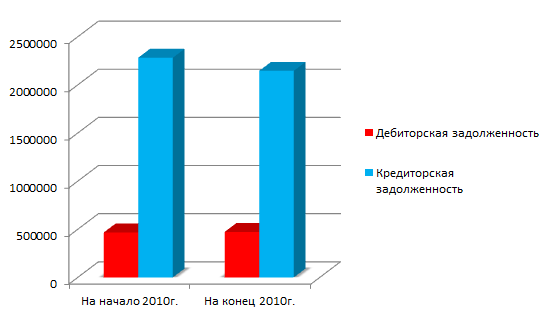 Рисунок 7 - Динамика дебиторской и кредиторской задолженности ООО «Товарковская керамика»Оформление таблицТаблица 5 - Исходные данные для факторного анализа прибыли от продаж по видам продукцииПриложение 4Образец доклада на защиту ВКРУважаемые председатель и члены государственной аттестационной комиссии! Вашему вниманию представляется выпускная квалификационная работа на тему «Управление прибылью предприятия».Актуальность выбранной темы заключается в том, что работа предприятия в условиях перехода к рыночной экономике связана с повышением стимулирующей роли прибыли. Использование прибыли в качестве основного оценочного показателя способствует росту объема производства и реализации продукции, повышению его качества, улучшению использования имеющихся производственных ресурсов.Стремление к получению прибыли ориентирует товаропроизводителей на увеличение объема производства продукции, нужной потребителю, снижение затрат на производство. При развитой конкуренции этим достигается не только цель предпринимательства, но и удовлетворение общественных потребностей. Для предпринимателя прибыль является сигналом, указывающим, где можно добиться наибольшего прироста стоимости, создает стимул для инвестирования в эти сферы. Свою роль играют и убытки. Они показывают ошибки и просчеты в направлении средств, организации производства и сбыта продукции.Целью работы является анализ факторов,  влияющих на прибыль, и разработка рекомендаций по увеличению прибыли. В соответствии с целью были поставлены следующие задачи:1. изучить научную и методическую литературу по теме исследования;2. определить экономическую сущность и содержание прибыли;3. изучить пути и инструменты управления прибылью предприятия;4. изучить методику экономического анализа прибыли предприятия;5. дать экономическую характеристику исследуемого предрприятия;6. выявить влияние факторов на величину  и динамику прибыли и  ООО «Товарковская керамика»;7. сформулировать рекомендации по увеличению прибыли предприятия.Объектом исследования является  финансово-хозяйственная деятельность ООО «Товарковская керамика».Предмет исследования - определение факторов, влияющих на прибыль предприятия, оценка их места и роли в повышении прибыли и при принятии управленческого решения.Исследуемое предприятие находится на территории промышленной зоны п. Товарково Калужской области. Приоритетными направлениями его деятельности являются:увеличение выпуска кирпича и качества продукции, развитие производства на месте старого завода;организация работ в кризисный период;осуществление оптовой, розничной и иных форм торговли продукцией;оказание жилищных и коммунальных услуг, услуг общепита.Анализ показал, что за исследуемый период 2009-.г. прибыль до налогообложения на предприятии увеличилась на 87,1%. Это способствовало повышению чистой (нераспределенной) прибыли на 48,9%, что  является положительной тенденцией.По отношению к 2009г. выручка от продаж выросла на 4,8%, однако себестоимость продаж растет опережающими темпами (8,2%), что привело к снижению прибыли от реализации в отчетном году на 50,4%.Прибыль от финансово-хозяйственной деятельности также увеличилась на 87,1% (2209 тыс. руб.), что, прежде всего, связано с сокращением сальдо прочих доходов и расходов на 97,9%. Наибольший доход, не связанный с основной деятельностью, предприятие получило по валютным операциям и от полученных по договорам с контрагентами процентов и пеней. Основными статьями прочих расходов ООО «Товарковская керамика» за исследуемый период является благотворительность и списание дебиторской задолженности.Для выявления влияния отдельных факторов на прибыль был проведен факторный анализ прибыли от продаж в целом по предприятию и по основным видам продукции. В результате анализа выяснилось, что прибыль от продаж рядового кирпича увеличилась на 12841,47 тыс. руб., а лицевого - 15547,71тыс. руб. При этом положительной тенденцией можно считать снижение себестоимости продукции. Это стало возможным благодаря значительному снижению арендной платы за использование карьера, из которого добывается глина. Кроме того, ООО «Товарковская керамика» производит высококачественный кирпич по самым современным технологиям, что делает возможным повышение цены на него.Негативное влияние на прибыль от продаж в целом по предприятию оказали остальные направления деятельности предприятия (производство и отпуск теплоэнергии; автоуслуги; оказание коммунальных и жилищных услуг населению).  Также значительное влияние оказывает реализация остатков кирпича на складах, большая часть которых образовалась в период экономического кризиса .Изучив финансовые результаты деятельности предприятия ООО «Товарковская керамика», мы сформулировали следующие рекомендации по увеличению прибыли:1. Производственные мощности предприятия позволяют увеличить объемы производства и реализации кирпича на 5%. За счет этих резервов прибыль предприятия может увеличиться на 3851,12 тыс. руб.2. Предприятию следует увеличивать долю продаж более дорогой продукции и сокращать объем реализации дешевых и убыточных видов продукции. В 2010 году ООО «Товарковская керамика» производило 68,6% рядового кирпича и 31,4% лицевого кирпича. Учитывая, что у предприятия имеются нереализованные остатки рядового кирпича на складах, а лицевой кирпич реализуется по более высокой цене, мы предлагаем увеличить удельный вес лицевого кирпича в структуре товарной продукции до 60%, а рядового - соответственно сократить. В результате подобных изменений предприятие может получить дополнительную прибыль 2415,21 тыс. руб.3. Рекомендуется передать в муниципальную собственность общежитие, находящееся на территории завода и теплокоммуникации, расположенные за его территорией. Это позволит увеличить доходы ООО «Товарковская керамика» на 762,4 тыс. руб. и уменьшить значительную часть дебиторской задолженности.ГПОУ ТО «Тульский государственный технологический колледж»Задание на выпускную квалификационную работуСтудента 	________________________________________________________________1. Тема   _______________________________________________________(утверждена приказом  от   ________________ г )2. Срок сдачи студентом законченной работы  _08 июня 2018 г	3. Исходные данные к работе ________________________________________________________________________________________________________________________________4. Содержание выпускной квалификационной работы (перечень подлежащих к разработке вопросов) Руководитель __________________	Подпись студента(тки)______	___Отзыв руководителя на выпускную квалификационную работу по теме(тема выпускной квалификационной работы)студента(ки) ______________________			(фамилия, имя, отчество)группа	специальность	форма обучения	Выбор темы по согласованию с работодателем (согласована - не согласована) указать работодателя	Работа была выполнена (указать базу предвыпускной практики)___________________________________________________________3. Обоснование выбора темы студентом и её актуальности. Актуальность проблемы исследования. Описание ВКР работы, характеристика основных её результатов	______________________________________________________________________________________________________________________________________4. Анализ выполнения календарного графика студентом, творческого вклада, инициативы, личных качеств студента. Степень выполнения заданий на выпускную квалификационную работу, цели и задач исследования. Уровень самостоятельности автора при выполнении ВКР, умение работать с источниками, способность структурировать и систематизировать информацию, проводить анализ, делать выводы	5. Научная теоретическая и практическая значимость исследования, наличие инновационных подходов (методов, приёмов, способов) к планированию и осуществлению исследования. Подготовка статьи для публикации в специальных журналах	6. Оценка теоретической и практической подготовки студента, проявленной во время выполнения ВКР, уровня сформированности общих и профессиональных компетенций студента (ки), соответствия требованиям Федерального государственного образовательного стандарта среднего профессионального образования по специальности «Страховое дело (по отраслям)»(Качественные характеристики научно-исследовательской деятельности студента (ки) оцениваются в соответствии с критериями оценки:* Каждый параметр может быть отмечен качественной характеристикой - «высокая степень соответствия», «достаточная степень соответствия», «не соответствует».7. Недостатки и замечания	8. Заключение:8.1. Задания на выпускную квалификационную работу по темевыполнены студентом (кой)_____________________ (полностью/не полностью)(фамилия, имя, отчество)	8.2. Выпускная квалификационная работа может/не может быть допущена к защите Руководитель	I	подпись	фамилия, имя, отчество«	»	201	г.Рецензияна выпускную квалификационную работу(внутренняя)(тема выпускной квалификационной работы)студента (ки)	(фамилия, имя отчество) Группа	Специальность	Форма обучения	1. Профессиональная подготовленность студента(ки) к самостоятельной работе, сформированность профессиональных компетенций по основным видам деятельности	2. Подтверждение (не подтверждение) актуальности темы ВКР3 .Основные результаты работы4. Практическая ценность исследуемой проблемы5. Наличие (отсутствие) самостоятельных разработок автора ВКР6. Положительные стороны работы, оформление, недостатки, замечания7. Заключение:7.1. Оценка за выпускную квалификационную работу студента(ки)___________________________    ___________________(фамилия, имя отчество)                                     (цифрой/прописью)  7.2  Рекомендуется (не рекомендуется) к защите7.3. Присвоить студенту (ке) квалификацию _____________________________Рецензент	I	подпись	фамилия, имя, отчество«	______» 201_г.Рецензияна выпускную квалификационную работу(внешняя)(тема выпускной квалификационной работы)студента (ки)	(фамилия, имя, отчество)Группа	Специальность	Форма обучения	1. Соответствие содержания ВКР заявленной теме, оглавлению, общая характеристика темы, её актуальность	2. Полнота анализа теоретических вопросов по теме, заявленных в плане ВКР и глубина анализа практических исследований. Способность студента(ки) к проведению исследований и умение анализировать, обобщать и представлять данные в виде таблиц, схем, диаграмм, делать выводы3. Умение студента использовать в работе современные достижения науки и практики. Научная и практическая значимость ВКР, возможность использования её результатов в практическом здравоохранении и опубликование статьи, общий вывод и оценка работы в целом	4. Оценка качества оформления ВКР. Недостатки и замечания5. Заключение:5.1.Оценка за выпускную квалификационную работу студента(ки)___________________________    ___________________(фамилия, имя отчество)                                     (цифрой/прописью)  5.2  Рекомендуется (не рекомендуется) к защите5.3. Присвоить студенту (ке) квалификацию _____________________________Рецензент	I	подпись	фамилия, имя, отчество«	__________________» 201_г.М.П.1. Общие требования, предъявляемые к выпускной квалификационной работе31.1. Цель и задачи выполнения выпускной квалификационной работы,                                   организация ее выполнения31.2 Качество ВКР51.3. Основные требования, предъявляемые к содержанию                                     выпускной квалификационной работы61.3. Выбор темы исследования82. Оформление выпускной квалификационной работы113. Защита выпускной квалификационной работы164. Критерии оценки выпускной квалификационной работы175. Рекомендуемая тематика, примерные планы ВКР по специальности «Страховое дело»20Список литературы26Приложения27№ п/пТема консультации1Выбор темы ВКР. Работа над содержанием.2Работа над введением. Подбор литературы.3Работа над теоретической частью ВКР.4Работа над практической частью ВКР.5Проверка окончательного варианта ВКР.6Подготовка речи к защите ВКР.Введение41. Аспекты развития страхования транспортных средств61.1 История развития автострахования в России61.2 Правовые основы страхования транспортных средств201.3 Особенности страхования транспортных средств в РФ212. Анализ рынка автострахования 2015-2016 гг. в РФ292.1 Анализ российского рынка страхования транспортных средств292.2 Анализ рынка обязательного автострахования342.3 Анализ рынка добровольного автострахования372.4  Проблемы и перспективы развития автострахования в РФ44Заключение48Список литературы51Приложения53Вид продукцииОбъем реализации (V), тыс. шт.Объем реализации (V), тыс. шт.Цена (Ц), руб./шт.Цена (Ц), руб./шт.Себестоимость(С), руб./шт.Себестоимость(С), руб./шт.Вид продукции2009г.2010г.2009г.2010г.2009г.2010г.1. Рядовой кирпич16743186878,608,756,326,022. Лицевой кирпич641585549,459,557,826,51